Муниципальное бюджетное общеобразовательное учреждение «Средняя общеобразовательная школа №2 р.п. Самойловка Самойловского района Саратовской области».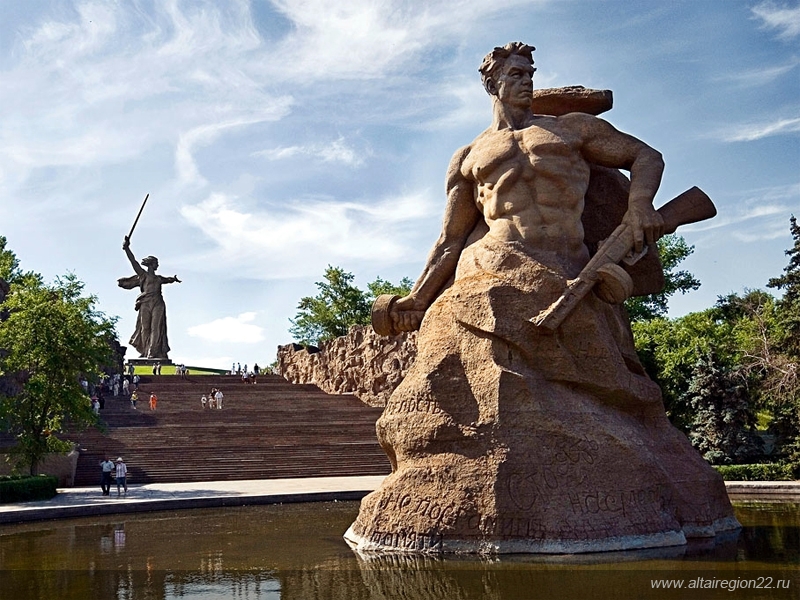 Люди легендарного подвига –герои-земляки                Автор: Полковниченко З.В.                           воспитательСамойловка, 2015Учитель: Ребята, скоро весь наш народ будет праздновать День Победы. А скажите, сколько лет прошло с тех пор, как наша страна одержала победу над фашистской Германией?Слайд 2Учитель: А в каком году началась Великая Отечественная война?  Правильно. 22 июня 1941 года. Люди самоотверженно трудились: строили заводы, фабрики, электростанции, дома.  В школах проходили выпускные вечера. Но случилась беда. Вся страна услышала голос Ю.Левитана.Слайд 3Слайд 4: Дорогой ценой досталась нашему народу победа. Почти 4 года, 1418 дней, шла война. Это были годы лишений, горя, тяжёлого труда. Разорены города и сёла, выжжены нивы, оборваны мечты и надежды миллионов людей. Слайд 5: Вместе с тем это были годы мужества, беззаветной любви к Родине. В боях за Родину наши воины проявили небывалый героизм и отвагу. Свыше 7 000 000 бойцов были награждены боевыми орденами и медалями и около 11600 удостоены звания Героя Советского Союза. Среди них 5 человек – наши земляки.Слайд 6Колчев Николай Петрович 
20.12.1922 - 05.07.1960 
Герой Советского СоюзаКолчев Николай Петрович - мотрист катера 28-го отдельного моторизованного понтонно-мостового батальона (4-я понтонно-мостовая бригада, 2-й Белорусский фронт), ефрейтор.
Родился 20 декабря 1922 года в селе Николаевка Самойловского района Саратовской области. Русский. В 1937 году окончил 7 классов Николаевской средней школы. Работал трактористом на конезаводе «Еланский». В армии с августа 1941 года.

Участник Великой Отечественной войны с августа 1941 года. Сражался на Юго-Западном, Сталинградском, Донском, 3-м Украинском, 3-м и 2-м Белорусских фронтах. Принимал участие в оборонительных боях первого периода войны, Сталинградской битве, освобождении Украины, Белоруссии, Польши, разгроме гитлеровских войск на территории Германии. Форсировал реки Днепр, Южный Буг, Днестр, Вислу и Одер.

Отличился при форсировании реки Одер. 21-25 апреля 1945 года в 10 км южнее города Штеттин (ныне - Щецин, Польша) умело ввёл в линию моста паромы грузоподъёмностью 60 тонн и поддерживал их на протяжении двух суток, переправив на левый берег 70 тяжёлых танков и самоходный артиллерийских установок. Был контужен, но не покинул катер.

За мужество и героизм, проявленные в боях, Указом Президиума Верховного Совета СССР от 29 июня 1945 года ефрейтору Колчеву Николаю Петровичу присвоено звание Героя Советского Союза с вручением ордена Ленина и медали «Золотая Звезда» (№ 5567).

После войны демобилизован. Жил в родном селе. Был председателем Николаевского сельсовета, начальником почтового отделения. Умер 5 июля 1960 года.

Награждён орденами Ленина (1945), Красной Звезды (1944), медалями. Слайд 7Сурошников Михаил Матвеевич 
21.08.1915 - 24.05.1997 
Герой Советского Союза Сурошников Михаил Матвеевич - командир батареи 57-миллиметровых пушек 3-го батальона 6-й гвардейской механизированной бригады (2-й гвардейский механизированный корпус, 46-я армия, 2-й Украинский фронт), гвардии лейтенант.Родился 8 (21) августа 1915 года в селе Новоалександровка ныне Самойловского района Саратовской области. Русский. Окончил 6 классов неполной средней школы в селе Данилкино. В 1931-1933 годах работал почтальоном и начальником почтового отделения. С 1933 года жил в городе Алапаевск (Свердловская область). В 1937-1940 годах проходил службу в армии.
Участник Великой Отечественной войны с февраля 1942 на Северо-Западном фронте. Принимал участие в боях в районе города Старая Русса (Псковская область). В 1944 году окончил Барнаульское артиллерийское училище. Сражался на 4-м, 3-м и 2-м Украинских фронтах, занимая должности заместителя политрука, заместителя командира сапёрного батальона по политической части, командира батареи. Участвовал в освобождении Украины, Румынии и Венгрии. Был дважды ранен.
В должности командира батареи мотострелкового батальона 6-й гвардейской механизированной бригады (2-й Украинский фронт) в районе населённого пункта Шандор (Венгрия) 9 декабря 1944 года отразил с батареей несколько атак противника, уничтожив 6 танков, 2 бронетранспортёра и до 100 вражеских солдат и офицеров. Был тяжело ранен в этом бою, но не покинул поля боя.
Указом Президиума Верховного Совета СССР от 28 апреля 1945 года за мужество и героизм, проявленные в боях, гвардии лейтенанту Сурошникову Михаилу Матвеевичу присвоено звание Героя Советского Союза с вручением ордена Ленина и медали «Золотая Звезда» (№8259).
До сентября 1945 года находился на излечении в госпитале. С декабря 1945 года лейтенант М.М.Сурошников - в отставке. Жил в городе Борисов Минской области, работал на макаронной фабрике. Затем переехал в город Днепропетровск. С 1984 года проживал в городе Минск (Белоруссия). Умер 24 мая 1997 года. Похоронен на Восточном кладбище в Минске.
Награждён орденами Ленина (1945), Отечественной войны 1-й степени (1985), Красной Звезды (1944), медалями. Слайд 8Чалов Егор Михайлович 
06.05.1919 - 22.04.1983 
Герой Советского СоюзаЧалов Егор Михайлович  родился 6 мая 1919 года в деревне Криуше  Самойловского района Саратовской области. Украинец. После окончания средней школы в 1940 году поступил в Балашовское военное авиационное училище.

С сентября 1942 года до победы летчик-штурмовик Чалов,сражался  на Сталинградском, Северо-Кавказском, 4-м Украинском и 2-м Прибалтийском фронтах. Принимал участие в обороне Сталинграда и Кавказа, освобождении Крыма, Псковской области и Латвии. 

К августу 1944 года старший лейтенант Чалов совершил 117 боевых вылетов на штурмовку войск противника, бомбардировку его укрепленных районов. К февралю 1945 года на его боевом счету было 9 уничтоженных танков, 2 самолета, 38 автомашин с войсками и грузами, 3 склада с боеприпасами, 21 подвода и более 100 гитлеровских солдат и офицеров.
Чалову Егору Михайловичу присвоено звание Героя Советского Союза с вручением ордена Ленина и медали «Золотая Звезда» (№ 4194).
В 1945 году окончил Краснодарскую военную школу штурманов. С 1945 капитан Чалов - в запасе. В 1951 году окончил совпартшколу в городе Ленинграде (Санкт-Петербург). Жил в городе Новгороде (ныне Великий Новгород). Работал в отделе кадров завода «Волна». Скончался 22 апреля 1983 года.
Награждён орденом Ленина (1945), орденами Красного Знамени (1943), двумя орденами Отечественной войны 1-й степени (1944), Красной Звезды (1943), медалями «За оборону Сталинграда», «За оборону Кавказа» и другими медалями.
Летом 2006 года из квартиры потомков Героя было украдено более 20 государственных наград. Похищенные награды преступники сбыли скупщику антиквариата, который, в свою очередь, перепродал их петербургским коллекционерам. В ходе следствия оперативникам удалось вернуть часть наград, розыск остальных, в том числе "Золотой Звезды" продолжается. Слайд 9Масычев Иван Анисимович 
03.02.1923 - 23.08.2000 
Герой Советского Союза Масычев Иван Анисимович - командир мотоциклетного батальона 50-го отдельного мотоциклетного Киевского ордена Богдана Хмельницкого полка 3-й гвардейской танковой армии 1-го Украинского фронта, капитан.

Родился 3 февраля 1923 года в селе Песчанка Самойловского района Саратовской области в крестьянской семье. Русский.

После окончания средней школы, в 1942 году был призван в Красную Армию. Получив подготовку в танковом училище и военное звание лейтенанта, в июле 1943 года был направлен в действующую армию. Член ВКП(б)/КПСС с 1944 года.

Сражался с немецко-фашистскими захватчиками на Центральном, Воронежском и 1-м Украинском фронтах. Принимал участие в Курской битве, освобождении Украины, Польши, Чехословакии, в разгроме врага на территории Германии.

Звание Героя Советского Союза с вручением ордена Ленина и медали "Золотая Звезда" (№ 6563) капитану Масычеву Ивану Анисимовичу присвоено 10 апреля 1945 года за отвагу и героизм, проявленные при форсировании реки Одер.

После войны отважный офицер окончил в 1955 году Военную академию бронетанковых войск, служил в Вооружённых Силах СССР на различных командных должностях. Был начальником оперативно-мобилизационного управления штаба Уральского военного округа. В 1969 - 1972 года - военный комиссар Свердловской области. С 1980 года - военный комиссар Воронежской области. С 1984 года - в запасе.

В 1984 - 1988 годах - помощник первого секретаря Воронежского областного комитета КПСС по мобилизационной подготовке.

Скончался 23 августа 2000 года. Похоронен в Воронеже на Коминтерновском кладбище.

Награждён орденами Ленина (1945), Красного Знамени (1945), Богдана Хмельницкого 3-й степени (1944), Александра Невского (1944), Отечественной войны 1-й степени (1985), "За службу Родине в Вооруженных Силах СССР" 3-й степени, Красной Звезды (1957), медалями "За боевые заслуги" (1953), "За взятие Берлина", "За освобождение Праги", другими медалями.Слайд 10Маркин Федор Дмитриевич 
05.03.1915 - 25.03.1982 
Герой Советского Союза Федор Дмитриевич Маркин, гвардии старший сержант, разведчик 24-го гвардейского воздушнодесантного стрелкового полка 10-й гвардейской воздушнодесантной стрелковой дивизии.

Родился 5 марта 1915 года в д. Низовке Самойловокого района Саратовской области. Русский. В 1927 году окончил начальную школу в родном селе. В 1936 - 1938 годах служил в Красной Армии. Летом 1938 года принимал участие в боях с японскими захватчиками в районе озера Хасан.

Во время Великой Отечественной войны - с января 1942 по май 1945 года - сражался на Южном, Карельском и 3-м Украинском фронтах. Участвовал в освобождении Украины, Молдавии, Румынии, Венгрии и Австрии. Трижды ранен. За боевые отличия награжден орденами Красной Звезды (1943), Славы 3-й степени (1944) и медалями "За взятие Будапешта", "За взятие Вены", "За победу над Германией в Великой Отечественной войне 1941 - 1945 гг." и двумя юбилейными медалями.

Звание Героя Советского Союза с вручением ордена Ленина и медали "Золотая Звезда" Федору Дмитриевичу Маркину присвоено Указом Президиума Верховного Совета СССР от 13 сентября 1944 года за доблесть и мужество, проявленные при форсировании реки Днестр.

После окончания войны Федор Дмитриевич вернулся в родное село. В 1946 - 1951 годах работал председателем колхоза "12 лет Октября", в 1954 - 1960 - заведующим хозяйством колхоза "Ударник". С 1960 года Ф.Д. Маркин возглавлял коллектив колхозной птицеводческой фермы в д. Низовке Самойловского района Саратовской области.

Умер 25 марта 1982 года.Слайд 11 Ревякин Василий ДмитриевичРодился 26 апреля 1918 года в селе Данилкино Балашовского района Саратовской области.В рядах Красной Армии с 1940 года. Служил в артиллерийском полку, впоследствии ставшем 18-м гвардейским артиллерийским. Участник Великой Отечественной войны с 1941 года; воевал на реке Прут, участвовал в обороне Одессы и Севастополя.После падения Севастополя попал в плен, откуда бежал. Неудачно попытавшись найти партизан в окрестностях Севастополя, легализовался под именем Александра Дмитриевича Ревякина, устроился в школу учителем химии и вскоре создал подпольную группу.В марте 1943 года группа Ревякина объединилась с подпольной группой инженера Павла Сильникова в Коммунистическую подпольную организацию в тылу у немцев (КПОВТН), которую возглавил Ревякин. В мае к ней присоединилась организация Николая Терещенко, бывшего помощника секретаря горкома ВКП(б).КПОВТН была одной из сильнейших подпольных организаций Крыма, насчитывая более 120 членов и несколько десятков активных помощников. С 10 июня 1943 года ею выпускалась газета «За Родину», выходившая дважды в месяц. Ее последний, двадцать пятый номер, вышел 8 марта 1944 года. К тому времени было выпущено и 36 листовок.В октябре 1943 года была раскрыта группа Сильникова, и заместителем Ревякина стал Терещенко.Затем организации удалось установить связь с разведотрядом Черноморского флота под командованием капитан-лейтенанта А. А. Глухова.Однако 16 марта 1944 года большинство членов группы было арестовано. Ревякин был расстрелян 14 апреля.8 мая 1965 года В. Д. Ревякину было посмертно присвоено звание Героя Советского Союза «за создание и руководство подпольной партийной организацией в Севастополе в годы Великой Отечественной войны, за выдающиеся заслуги, мужество и отвагу, проявленные в борьбе с немецко-фашистскими захватчиками».Именем Ревякина названа улица в Севастополе (бывшее Лабораторное шоссе).Слайд 12Вечная слава героям!Список использованных источников:1. https://krasnozn.ru/informatsiya/i-pomnit-mir-spasennyy-.php2. https://lyc1568.mskobr.ru/files/с%2028.03.2019/музей_1/Герои-севастопольцы.pdf3. https://ok.ru/group/54137943163055/topic/151587769932719